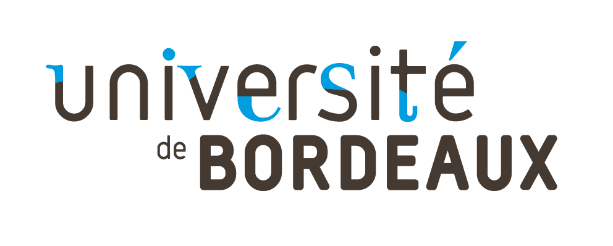 PréambuleLe programme de soutien aux projets pédagogiques d’aide à l’orientation a pour objectif d’encourager la mise en place de projets dynamiques, vertueux et transformateurs en matière d’orientation des jeunes, d’égalité des chances et de diversification sociale et territoriale. Il vise à mettre en valeur les acteurs et structures de l’université répondant à ces ambitions et contribuant au développement de réponses adaptées de proximité. Il est destiné à soutenir des dispositifs variés dont le cahier des charges envisagera à titre illustratif la constitution d’équipe mixte de lycéens/étudiants, un co-encadrement secondaire/supérieur, un intérêt pédagogique au vu des programmes secondaires/supérieurs et/ou encore la découverte des enjeux et des métiers de demain.Mis en place par l’université de Bordeaux, il entre dans le cadre d’un projet multi partenarial global intitulé ACCES, ACCompagner vers l’Enseignement Supérieur. Lauréat du PIA3 « Dispositifs territoriaux pour l’orientation vers les études supérieures », ce dernier ambitionne de réduire les inégalités géographiques, sociales et de genre dans l’accès à l’enseignement supérieur en informant, encourageant et accompagnant les lycéens à poursuivre des études.Ce programme est adossé à un appel à manifestation d’intérêt (AMI) dans lequel sont entre autre posés les principes de son fonctionnement.La première étape consiste à remplir le formulaire de déclaration d’intention, préalable à toute demande de soutien. Le présent dossier de candidature constitue la deuxième étape du circuit de participation à l’AMI. Le projet doit être mature et avoir à ce stade fait l’objet d’un accompagnement par la chargée d’action dédiée.Les critères de sélection à l’AMI sont rappelés ci-après :Cibler un ou plusieurs lycées d’ACCES (et/ou les collèges dont la carte scolaire est liée à ces lycées) ou dont les caractéristiques (taux de poursuite d’études dans l’enseignement supérieur en deçà de la moyenne nationale, localisation, recrutement social des élèves, etc.) s’en rapprochent. Dans tous les cas, l’alignement avec les finalités d’égalité des chances du projet ACCES devra être démontré dans l’argumentaire.Destiner les opérations développées dans le projet aux lycéens et/ou leurs familles (voire collégiens) et/ou les acteurs du secondaire. Structurer des partenariats forts prioritairement avec les professionnels des lycées (voire collèges) afin de s’assurer de la réussite et durabilité du projet. L’ouverture à d’autres acteurs sera étudiée. Présenter un projet aux caractères reproductibles et essaimables à d’autres disciplines, établissements d’enseignement, territoires, etc. Proposer un projet progressif et décliné sur plusieurs années. Les actions ponctuelles ne seront pas financées.Prévoir les modalités d’évaluation des actions déployées.Pour rappel, ce dossier doit être accompagné des pièces jointes suivantes :- budget prévisionnel (modèle-type disponible),- rétroplanning du projet (modèle-type disponible),- attestation de soutien des partenaires au projet,- attestation de soutien de la composante ou service interne à l’université, - fiche d'auto-évaluation (modèle-type disponible).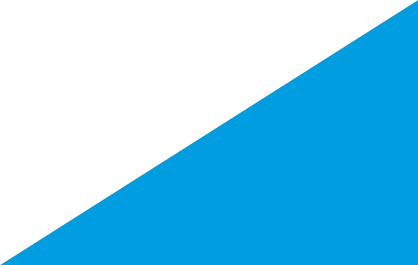 A - Titre du projetB - Nom et coordonnées du porteur référent du projetB - Nom et coordonnées du porteur référent du projetPrénom - NomResponsabilité pédagogique / administrativeTéléphoneMailStructure où va s’implanter le projet :Structure où va s’implanter le projet :Signature du porteur référent du projetNom, signature et visa du responsable de la structure où va s’implanter le projetC - Résumé du projet et inscription dans l’AMI Orientation 1. Résumé du projet (10 à 15 lignes maximum) 2. En quelques mots, en quoi votre projet s’inscrit-il dans les objectifs de l’AMI Orientation et plus globalement du projet ACCES ? 1. Comment imaginez-vous le pilotage du projet (description de la comitologie du projet : acteurs et instances qui décident, coordonnent la mise en œuvre, mettent en œuvre, etc.) ?2. Quels acteurs de l’enseignement secondaire et supérieur, et au sens large, quels acteurs de l’orientation, sont impliqués dans l’ingénierie du projet et/ou sa mise en œuvre ? De quelle manière ?Cette partie doit permettre de caractériser le contexte du projet, son objectif. Des éléments doivent être fournis quant à la faisabilité du projet et les impacts attendus. Il convient également de mettre en évidence ses effets transformants et vertueux sur l’orientation des jeunes. Que souhaitez-vous mettre en place ? Décrivez la nature des activités que vous envisagez de mettre en place.Lycéens CollégiensÉquipe pédagogique du secondaireParentsAutres : __________________Précisez : (Exemples : pour chaque année du projet, nombre de personnes concernées par public cible, nombre et localisation des établissements secondaires visés, etc.)Précisez : (Exemples : pour chaque année du projet, nombre de personnes concernées par public cible, nombre et localisation des établissements secondaires visés, etc.)Présentez le contexte dans lequel votre projet se développe - Analyse des besoins - Pertinence au regard de ces besoins.Justifiez la valeur ajoutée de votre projet.Quelle est la durée de financement du projet souhaité ? Quelle est la date de lancement ciblée du projet ?Quels sont les résultats tangibles et observables attendus ?Quels seront les indicateurs qui permettront d’affirmer que les objectifs sont atteints et que le projet est réussi ? Exemples :Nombre d’évènements, conférences, visites, etc. proposés/mis en place par public cibleNombre de lycées approchés/impliquésNombre de lycéens visés/présentsNombre de personnes, d’équipes pédagogiques du secondaire impliquées/présentesNombre de parents impliqués/présentsTaux de satisfaction par public cibleNombre de partenaires Etc.Comment envisagez-vous l’évaluation des effets du projet ?Votre projet peut-il être essaimé/est-il reproductible ? Comment envisagez-vous de le diffuser ? Cette partie doit permettre de préciser le caractère opérationnel du projet. Elle doit par ailleurs permettre d’identifier la maturité du projet et son niveau de priorité dans le temps.Fournissez un rétroplanning de travail (de type diagramme de Gantt) distinguant la phase de développement du projet de la date de lancement de la formation, les jalons intermédiaires et les étapes ultérieures de son déploiement jusqu’à l’atteinte du rythme « de croisière ». Faites apparaître les périodes d'évaluation du projet (à ce stade vous devez déjà avoir réalisé l’auto-évaluation du projet).Identifiez les personnes clés du projet (quelle que soit leur structure de rattachement).Précisez : leurs rôles, expériences et compétences utilisées pour mener à bien le projet. Estimez également le temps passé par chaque personne sur le projet en nombre d’heures, de sa mise en place à la mise en œuvre opérationnelle.Précisez uniquement les besoins faisant l’objet de la demande de soutien dans le cadre de l’AMI Orientation.Identifiez et décrivez les coûts associés au projet (ressources humaines, fonctionnement, équipement) et listez les revenus principaux identifiés. Décrivez les pistes de développement/partenariat à moyen terme (nouveaux partenariats académiques, publics, industriels, etc.).L’AMI Orientation vise à donner une impulsion au démarrage de projets pédagogiques d’aide à l’orientation. Concrètement, le projet proposé ne sera financé qu’une seule fois. Il conviendra que le projet soit soutenable à partir de la phase de déploiement.Dans ce cadre, décrivez comment, si le projet atteint ses objectifs, il sera possible d’en assurer la continuité.